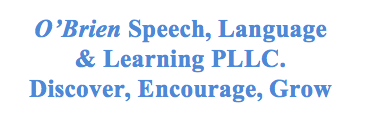 Employment Forms and Document Checklist:1099 Independent Contractors Copies of Professional Licenses & Certifications  Resume Driver's License Employment Application Declaration Page from Professional Liability Ins.  DOH Letter Child Abuse Course Certification  CEUs (Proof of CEU Credits) Record of Fingerprint Clearance NPI# Medicaid Training Forms  Ethics Attestation Annual Medical Declination of Vaccinations  Provider Agreement  SCR I9 Signatures on Evaluations & Reports EI Confidentiality Form